REGIONALNY KONKURS O DOLINIE BARYCZYEDYCJA XXV„Odkryj Dolinę Baryczy- projektowanie przez dzieci i młodzież szkolną wycieczek                          po regionie”w ramach Wyjątkowych Inicjatyw Edukacyjnych  2022 (WIE VI edycja)Organizator konkursu:  Stowarzyszenie na Rzecz Edukacji Ekologicznej „Dolina Baryczy”,                 Koordynator WIE: Stowarzyszenie „Partnerstwo dla Doliny Baryczy”Formularz pracy konkursowej   II grupa wiekowa- kl. VII-VIII oraz  uczniowie szkół ponadpodstawowychwykonanie propozycji wycieczki 1- dniowej w oparciu o formularz opracowany dla tworzenia profesjonalnej oferty turystycznej na portalu Odkryj Dolinę Baryczy (dolinabaryczy.travel)WIE 2022_Poznaj Nas, Poznaj Las – Milicz-Grabownica_ Regionalny Konkurs o Dolinie Baryczy, Jan Hrycyk_ IVB_Tecznikum Leśne w MiliczuTytuł spaceruPoznaj Nas, Poznaj Las – Milicz-GrabownicaPoznaj Nas, Poznaj Las – Milicz-Grabownicakrótki opis spaceru, zachęta do skorzystania z wycieczki (pobytu), jak przebiega / program/zaplanowanie czasu/ godzinymax 700 znaków (ze spacjami)Zapraszamy na jednodniową wycieczkę rowerową rozpoczynającą się w Miliczu. Trasa nadaje się zarówno dla bardziej jak i mniej aktywnych. Uwzględnia również propozycje posiłków, oraz dłuższej przerwy przy ognisku. Dodatkowo na trasie znajdują się boiska do piłki nożnej, piłki plażowej i koszykówki, umożliwiając rozegranie meczu w przerwie, większej grupie, oraz plac zabaw jeżeli w grupie są też młodsze dzieci. Na wieży w Grabownicy będziesz mógł zaobserwować króla polskich ptaków – Bielika, a w Miliczu piękny Pałac Maltzanów, Muzeum Bombki i akwarium z rybami tutejszych stawów.Zapraszamy na jednodniową wycieczkę rowerową rozpoczynającą się w Miliczu. Trasa nadaje się zarówno dla bardziej jak i mniej aktywnych. Uwzględnia również propozycje posiłków, oraz dłuższej przerwy przy ognisku. Dodatkowo na trasie znajdują się boiska do piłki nożnej, piłki plażowej i koszykówki, umożliwiając rozegranie meczu w przerwie, większej grupie, oraz plac zabaw jeżeli w grupie są też młodsze dzieci. Na wieży w Grabownicy będziesz mógł zaobserwować króla polskich ptaków – Bielika, a w Miliczu piękny Pałac Maltzanów, Muzeum Bombki i akwarium z rybami tutejszych stawów.grafikazdjęcie startowe(w pionie), które będzie się wyświetlało na głównym ekranieFormat: JPG min. rozmiar 817x1415, max. 500 KBUwaga! Do ustawienia prawidłowego formatu można użyć programu pixlr.com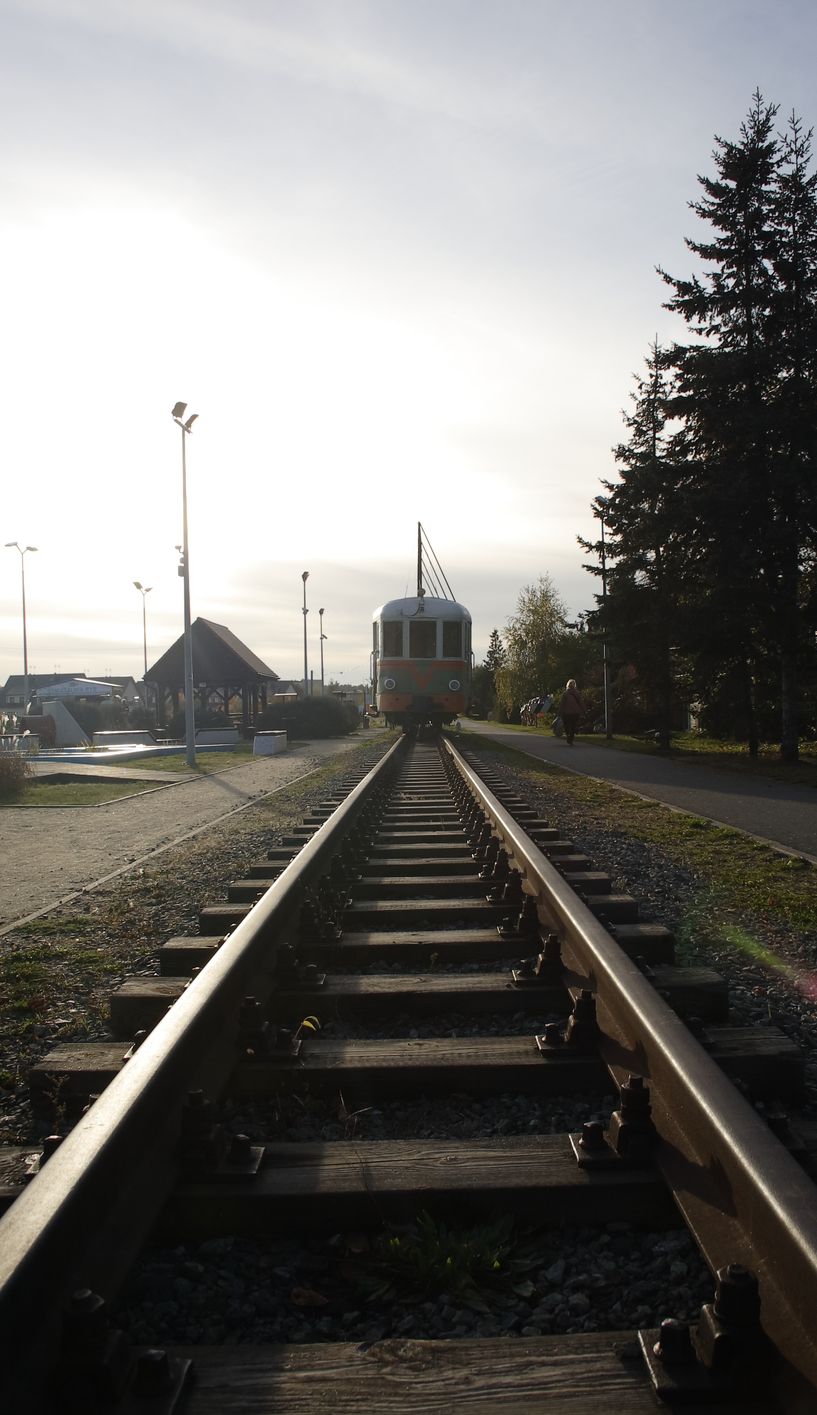 średni czas przejścia/ przejechania (w godz).  np. czas zaplanowany na spacer przejazd rowerem8h8hKategoriaodbiorcadla rodzin/dla aktywnych/dla szkół/  wpisać właściweDla aktywnychDla aktywnychTyp transportupieszo/rowerem- wpisać właściweRoweremRoweremDługość(w kilometrach)26,3 km26,3 kmMiejscowości pośrednienależy wymienić, jeżeli jest więcej niż jednaMilicz, Sławoszowice, Ruda Milicka, GrabownicaMilicz, Sławoszowice, Ruda Milicka, GrabownicaDołącz trasę na mapie – obowiązkowo proszę załączyć osobno GPX w załączniku  (skorzystaj z darmowej aplikacji np. Moje Mapy Googlehttps://mail.google.com/mail/u/0?ui=2&ik=2de40fee08&attid=0.1&permmsgid=msg-a:r-1653398452263334179&th=184251cab8987ab4&view=att&disp=safe&realattid=184251c955b80a65cc11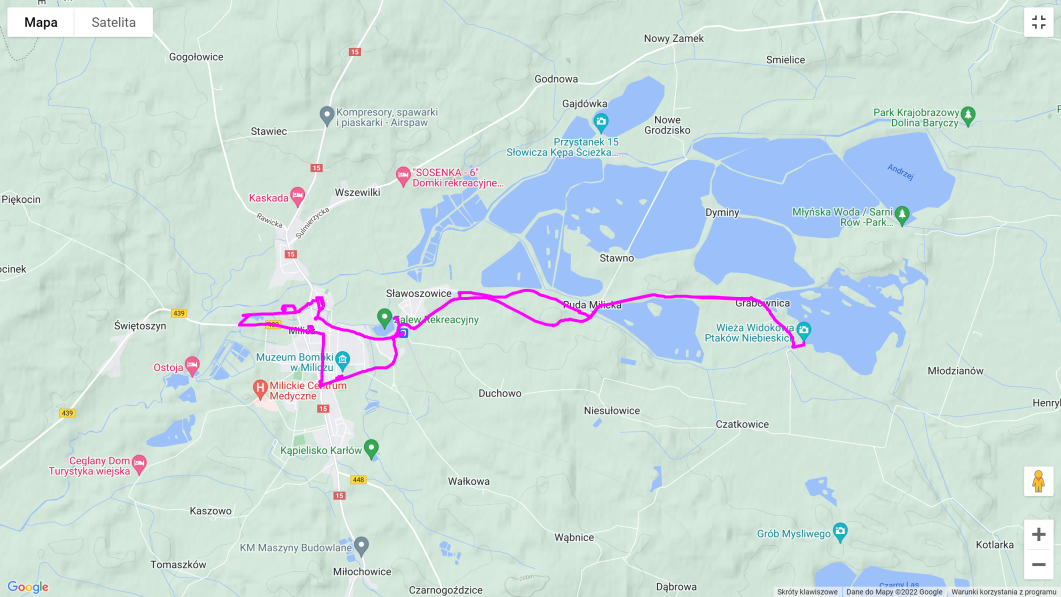 https://mail.google.com/mail/u/0?ui=2&ik=2de40fee08&attid=0.1&permmsgid=msg-a:r-1653398452263334179&th=184251cab8987ab4&view=att&disp=safe&realattid=184251c955b80a65cc11Punkty na mapie (POI)planowane w ramach programu wycieczkiproszę podać nazwy – jeżeli punkt POI już jest opisany waplikacji to nie trzeba go dodatkowo opisywać. Jeżeli nie, należy wypełnić formularz dodatkowego punktu POI (w załączeniu)Punkt na mapie – każdą nazwę POI z aplikacji proszę wpisać w osobnym wierszu(punktów może być dowolna ilość)Plan wycieczki – proszę uzupełnić plan jak dojechać do danego punktu POI, co w danym miejscu jest ciekawego/ charakterystycznegomax. 400 znaków dla każdego punktuPunkty na mapie (POI)planowane w ramach programu wycieczkiproszę podać nazwy – jeżeli punkt POI już jest opisany waplikacji to nie trzeba go dodatkowo opisywać. Jeżeli nie, należy wypełnić formularz dodatkowego punktu POI (w załączeniu)Dworzec kolejowy w MiliczuJest to punkt startowy i końcowy wycieczki, umożliwia to dojechanie do Milicza pociągiem.Punkty na mapie (POI)planowane w ramach programu wycieczkiproszę podać nazwy – jeżeli punkt POI już jest opisany waplikacji to nie trzeba go dodatkowo opisywać. Jeżeli nie, należy wypełnić formularz dodatkowego punktu POI (w załączeniu)Ptasi Trakt w Miliczu – przystanek trejażJedziemy prosto Kolejową, następnie Wojska Polskiego, aż do początku Cichej. Tu na małym placu na rogu jest pierwszy punkt.Punkty na mapie (POI)planowane w ramach programu wycieczkiproszę podać nazwy – jeżeli punkt POI już jest opisany waplikacji to nie trzeba go dodatkowo opisywać. Jeżeli nie, należy wypełnić formularz dodatkowego punktu POI (w załączeniu)Ptasi Trakt w Miliczu - przystanek przy ul.WrocławskiejSkręcamy we Wrocławską i jedziemy do mostka na Młynówce. Tam przed rzeką po lewej stronie jest kolejny punkt.Punkty na mapie (POI)planowane w ramach programu wycieczkiproszę podać nazwy – jeżeli punkt POI już jest opisany waplikacji to nie trzeba go dodatkowo opisywać. Jeżeli nie, należy wypełnić formularz dodatkowego punktu POI (w załączeniu)Ptasi Trakt w Miliczu – przystanek Czapla siwaPrzekraczamy Młynówkę i jedziemy Wrocławską do skrzyżowania z Lwowską i Garncarską. Tu znajduje się kolejny punkt.Punkty na mapie (POI)planowane w ramach programu wycieczkiproszę podać nazwy – jeżeli punkt POI już jest opisany waplikacji to nie trzeba go dodatkowo opisywać. Jeżeli nie, należy wypełnić formularz dodatkowego punktu POI (w załączeniu)Rynek w MiliczuDalej możemy wybrać Lwowską lub Garncarską i nią wyjechać na Milicki rynek, objeżdżając go możemy skorzystać w ramach śniadania z któregoś lokalu gastronomicznego.Punkty na mapie (POI)planowane w ramach programu wycieczkiproszę podać nazwy – jeżeli punkt POI już jest opisany waplikacji to nie trzeba go dodatkowo opisywać. Jeżeli nie, należy wypełnić formularz dodatkowego punktu POI (w załączeniu)Aleja Gwiazd SiatkówkiNa środku rynku w formie metalowych kafli znajdziemy Aleję Polskich Gwiazd Siatkówki.Punkty na mapie (POI)planowane w ramach programu wycieczkiproszę podać nazwy – jeżeli punkt POI już jest opisany waplikacji to nie trzeba go dodatkowo opisywać. Jeżeli nie, należy wypełnić formularz dodatkowego punktu POI (w załączeniu)Brama Dworska w MiliczuZ rynku kierując się na zachód ulicą Zamkową wyjdziemy przez Bramę Wjazdową/Dworską na drogę krajową nr.15.Punkty na mapie (POI)planowane w ramach programu wycieczkiproszę podać nazwy – jeżeli punkt POI już jest opisany waplikacji to nie trzeba go dodatkowo opisywać. Jeżeli nie, należy wypełnić formularz dodatkowego punktu POI (w załączeniu)Brama z lwemKierując się nią w lewo dojedziemy do zjazdu w Aleję Piastów w prawo przed Młynówką, tam na jej początku znajdują się pozostałości po Bramie z lwem/Pokoju.Punkty na mapie (POI)planowane w ramach programu wycieczkiproszę podać nazwy – jeżeli punkt POI już jest opisany waplikacji to nie trzeba go dodatkowo opisywać. Jeżeli nie, należy wypełnić formularz dodatkowego punktu POI (w załączeniu)Ruiny Zamku w MiliczuSkręcając przed bramą w Kasztelańską dojedziemy do ruin zamku.Punkty na mapie (POI)planowane w ramach programu wycieczkiproszę podać nazwy – jeżeli punkt POI już jest opisany waplikacji to nie trzeba go dodatkowo opisywać. Jeżeli nie, należy wypełnić formularz dodatkowego punktu POI (w załączeniu)Dziedziniec ParkuJadąc dalej Kasztelańską dotrze się do skrętu w lewo na plac przed Pałacem Maltzanów.Punkty na mapie (POI)planowane w ramach programu wycieczkiproszę podać nazwy – jeżeli punkt POI już jest opisany waplikacji to nie trzeba go dodatkowo opisywać. Jeżeli nie, należy wypełnić formularz dodatkowego punktu POI (w załączeniu)Pałac i Park Maltzanów w MiliczuWracając tą samą drogą do Bramy z lwem i skręcając w dalszą część Alei Piastów, objedziemy Pałac z drugiej strony.Punkty na mapie (POI)planowane w ramach programu wycieczkiproszę podać nazwy – jeżeli punkt POI już jest opisany waplikacji to nie trzeba go dodatkowo opisywać. Jeżeli nie, należy wypełnić formularz dodatkowego punktu POI (w załączeniu)Kolorowy Szlak Karpia – Pałac Maltzanów w MiliczuPrzy pierwszym mostku przez młynówkę leżącym naprzeciwko Pałacu znajduje się rzeźba Kolorowego Karpia.Punkty na mapie (POI)planowane w ramach programu wycieczkiproszę podać nazwy – jeżeli punkt POI już jest opisany waplikacji to nie trzeba go dodatkowo opisywać. Jeżeli nie, należy wypełnić formularz dodatkowego punktu POI (w załączeniu)Aleja Dębowa w Parku Angielskim MaltzanówJadąc dalej na wprost Aleją wjedziemy w część pod wiekowymi dębami- Aleję Dębową.Punkty na mapie (POI)planowane w ramach programu wycieczkiproszę podać nazwy – jeżeli punkt POI już jest opisany waplikacji to nie trzeba go dodatkowo opisywać. Jeżeli nie, należy wypełnić formularz dodatkowego punktu POI (w załączeniu)Czarna Brama w Parku Angielskim MaltzanówKierując się nią na wprost i na rozdrożu za stawem skręcając w prawo dojedziemy do pozostałości po trzeciej milickiej bramie wykonanej z rudy darniowej – Czarnej Bramie.Punkty na mapie (POI)planowane w ramach programu wycieczkiproszę podać nazwy – jeżeli punkt POI już jest opisany waplikacji to nie trzeba go dodatkowo opisywać. Jeżeli nie, należy wypełnić formularz dodatkowego punktu POI (w załączeniu)Kościół Łaski św. Andrzeja BoboliNastępnie cofamy się do rozdroża na alei i skręcając na nim w lewo, dojeżdżając do Sułowskiej i skręcając w nią w lewo objedziemy Pałacowy Park Angielski i wrócimy na drogę krajową nr.15. Dalej wjedziemy na Armii Krajowej tu możemy podjechać pod Kościół Łaski.Punkty na mapie (POI)planowane w ramach programu wycieczkiproszę podać nazwy – jeżeli punkt POI już jest opisany waplikacji to nie trzeba go dodatkowo opisywać. Jeżeli nie, należy wypełnić formularz dodatkowego punktu POI (w załączeniu)Kolorowy Szlak Karpia – Kościół Łaski św. A. BoboliPod kościołem znajdziemy kolejną rzeźbę Kolorowego Karpia.Punkty na mapie (POI)planowane w ramach programu wycieczkiproszę podać nazwy – jeżeli punkt POI już jest opisany waplikacji to nie trzeba go dodatkowo opisywać. Jeżeli nie, należy wypełnić formularz dodatkowego punktu POI (w załączeniu)Akwarium przy ścieżce rowerowej w MiliczuKierując się dalej Armii Krajowej i skręcając w prawo w generała Stefana Grota-Roweckiego. Kierując się nią na wprost dojedziemy do Trzebnickiej, a po jej drugiej stronie Akwarium.Punkty na mapie (POI)planowane w ramach programu wycieczkiproszę podać nazwy – jeżeli punkt POI już jest opisany waplikacji to nie trzeba go dodatkowo opisywać. Jeżeli nie, należy wypełnić formularz dodatkowego punktu POI (w załączeniu)Kolorowy Szlak Karpia  –Akwarium pleneroweTuż przy Akwarium ryb tutejszych stawów znajduje się rzeźba Kolorowego Karpia.Punkty na mapie (POI)planowane w ramach programu wycieczkiproszę podać nazwy – jeżeli punkt POI już jest opisany waplikacji to nie trzeba go dodatkowo opisywać. Jeżeli nie, należy wypełnić formularz dodatkowego punktu POI (w załączeniu)Muzeum Bombki w MiliczuZnów przekraczając Trzebnicką wjeżdżamy na ścieżkę rowerową biegnącą równolegle do Powstańców Wielkopolskich, jadąc nią trafimy dość szybko na czerwony budynek Muzeum Bombki znajdujący się po lewej stronie.Punkty na mapie (POI)planowane w ramach programu wycieczkiproszę podać nazwy – jeżeli punkt POI już jest opisany waplikacji to nie trzeba go dodatkowo opisywać. Jeżeli nie, należy wypełnić formularz dodatkowego punktu POI (w załączeniu)Kolorowy Szlak Karpia – Muzeum Bombki i KOMPrzy muzeum znajduje się rzeźba Kolorowego Karpia.Punkty na mapie (POI)planowane w ramach programu wycieczkiproszę podać nazwy – jeżeli punkt POI już jest opisany waplikacji to nie trzeba go dodatkowo opisywać. Jeżeli nie, należy wypełnić formularz dodatkowego punktu POI (w załączeniu)Przystanek Kolejki Wąskotorowej – MiliczJadąc dalej ścieżką rowerową i zataczając łuk w lewo wjeżdżając na Przemysłową zatoczymy koło i przy końcu kolejowej trafimy na kolejny Przystanek Kolejki Wąskotorowej.Punkty na mapie (POI)planowane w ramach programu wycieczkiproszę podać nazwy – jeżeli punkt POI już jest opisany waplikacji to nie trzeba go dodatkowo opisywać. Jeżeli nie, należy wypełnić formularz dodatkowego punktu POI (w załączeniu)Zalew w MiliczuWjeżdżając na Kolejową biegnącą przy zalewie dojedziemy do mostu kolejowego. Skręcając przed nim w lewo dojedziemy do plaży, a przy niej restauracji w której możemy zjeść drugie śniadanie małego skateparku i boiska do piłki plażowej.Punkty na mapie (POI)planowane w ramach programu wycieczkiproszę podać nazwy – jeżeli punkt POI już jest opisany waplikacji to nie trzeba go dodatkowo opisywać. Jeżeli nie, należy wypełnić formularz dodatkowego punktu POI (w załączeniu)Centrum Bioróżnorodności nad zalewem w MiliczuPrzy plaży poza tym znajduje się Centrum Bioróżnorodności. Punkty na mapie (POI)planowane w ramach programu wycieczkiproszę podać nazwy – jeżeli punkt POI już jest opisany waplikacji to nie trzeba go dodatkowo opisywać. Jeżeli nie, należy wypełnić formularz dodatkowego punktu POI (w załączeniu)Kolorowy Szlak karpia – Centrum BioróżnorodnościPoza tym znajdziemy tam rzeźbę Kolorowego Karpia.Punkty na mapie (POI)planowane w ramach programu wycieczkiproszę podać nazwy – jeżeli punkt POI już jest opisany waplikacji to nie trzeba go dodatkowo opisywać. Jeżeli nie, należy wypełnić formularz dodatkowego punktu POI (w załączeniu)Przystanek Rowerowej Ścieżki Dydaktycznej im. Ryszarda SzurkowskiegoWracamy do kolejowej, przejeżdżamy pod mostem i skręcamy w prawo w ścieżkę rowerowa która następnie zakręca w lewo, po czym lekko w prawo i tak dojeżdżamy do Przystanku z którego możemy zobaczyć wiatrak Bronisław.Punkty na mapie (POI)planowane w ramach programu wycieczkiproszę podać nazwy – jeżeli punkt POI już jest opisany waplikacji to nie trzeba go dodatkowo opisywać. Jeżeli nie, należy wypełnić formularz dodatkowego punktu POI (w załączeniu)Przystanek 5 Ścieżki Dydaktycznej „Dąb z Koziorogiem”Jadąc dalej tą samą ścieżka dojedziemy szybko do dębu, który został mocno przeżarty przez Kozioroga Dębosza i tablicę informacyjną o tym ogromnym owadzie.Punkty na mapie (POI)planowane w ramach programu wycieczkiproszę podać nazwy – jeżeli punkt POI już jest opisany waplikacji to nie trzeba go dodatkowo opisywać. Jeżeli nie, należy wypełnić formularz dodatkowego punktu POI (w załączeniu)Przystanek 6 Ścieżki dydaktycznej „Leśna Sukcesja”Niedaleko za nim znajdziemy kolejną tablicę, tym razem o Sukcesji Leśnej.Punkty na mapie (POI)planowane w ramach programu wycieczkiproszę podać nazwy – jeżeli punkt POI już jest opisany waplikacji to nie trzeba go dodatkowo opisywać. Jeżeli nie, należy wypełnić formularz dodatkowego punktu POI (w załączeniu)Postój przy ścieżce rowerowej Ruda Milicka Ścieżką tą wjedziemy do Rudy Milickiej, na wjeździe zobaczymy kompleks przy którym możemy odpocząć, zjeść na ognisku, lub rozegrać mecz piłki nożnej, plażowej, czy koszykówki. Tym razem przewidziany jest tu raczej krótszy postój, ale w drodze powrotnej punk ten zostanie ponownie przekroczony i wtedy przewidziany jest tu obiad przyrządzony na ognisku przy wiatach.Punkty na mapie (POI)planowane w ramach programu wycieczkiproszę podać nazwy – jeżeli punkt POI już jest opisany waplikacji to nie trzeba go dodatkowo opisywać. Jeżeli nie, należy wypełnić formularz dodatkowego punktu POI (w załączeniu)Tama na PrądniW końcowej części tej miejscowości przekroczymy Jaz na Prądni, a przy nim tablicę informacyjną.Punkty na mapie (POI)planowane w ramach programu wycieczkiproszę podać nazwy – jeżeli punkt POI już jest opisany waplikacji to nie trzeba go dodatkowo opisywać. Jeżeli nie, należy wypełnić formularz dodatkowego punktu POI (w załączeniu)Grabownica – Wieża Ptaków NiebieskichZakręcając na rozdrożu w prawo i jadąc wzdłuż stawu Jaskółczego dojedziemy do Grabownicy a na jej końcu do Wieży Widokowej Ptaków Niebieskich, po lewej stronie.Punkty na mapie (POI)planowane w ramach programu wycieczkiproszę podać nazwy – jeżeli punkt POI już jest opisany waplikacji to nie trzeba go dodatkowo opisywać. Jeżeli nie, należy wypełnić formularz dodatkowego punktu POI (w załączeniu)Kolorowy Szlak Karpia – Wieża w GrabownicyPrzy wierzy znajduje się rzeźba Kolorowego Karpia.Punkty na mapie (POI)planowane w ramach programu wycieczkiproszę podać nazwy – jeżeli punkt POI już jest opisany waplikacji to nie trzeba go dodatkowo opisywać. Jeżeli nie, należy wypełnić formularz dodatkowego punktu POI (w załączeniu)Ścieżka „W krainie ptaków”Wracamy do Rudy Milickiej tą samą drogą i jak to wcześniej zostało powiedziane zatrzymujemy się przy ognisku na obiad, następnie cofamy się fragment do Jazu i przy nim skręcamy jadąc dalej wzdłuż Stawu Przelotnego na Staw Słupicki Stary, przy którego początku znajduje się przystanek ścieżki „W krainie ptaków”.Punkty na mapie (POI)planowane w ramach programu wycieczkiproszę podać nazwy – jeżeli punkt POI już jest opisany waplikacji to nie trzeba go dodatkowo opisywać. Jeżeli nie, należy wypełnić formularz dodatkowego punktu POI (w załączeniu)Czatownia nad stawem Słupicki StaryKawałek dalej w punkcie gdzie ścieżka podchodzi najbliżej Stawu Słupicki Stary znajduje się Czatownia.Punkty na mapie (POI)planowane w ramach programu wycieczkiproszę podać nazwy – jeżeli punkt POI już jest opisany waplikacji to nie trzeba go dodatkowo opisywać. Jeżeli nie, należy wypełnić formularz dodatkowego punktu POI (w załączeniu)Dworzec kolejowy w MiliczuDalej jedziemy, aż dojedziemy do zjazdu w lewo prowadzącego na ścieżkę rowerową, którą wcześniej jechaliśmy w drugą stronę, nią też jedziemy tak samo jak poprzednio do mostu kolejowego, a następnie do zakrętu ul. Kolejowej, skręcamy i dojeżdżamy z powrotem na Dworzec Kolejowy w Miliczu. 